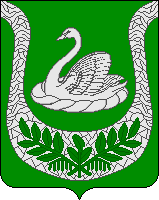 Совет депутатов                                     муниципального образования«Фалилеевское сельское поселение»муниципального образования«Кингисеппский муниципальный район»Ленинградской области(четвертый созыв)РЕШЕНИЕ от 15.12.2020года  № 99В соответствии с  Бюджетным кодексом Российской Федерации и Уставом муниципального образования «Фалилеевское сельское поселение» Кингисеппского муниципального района Ленинградской области, Совет депутатов муниципального образования «Фалилеевское сельское поселение» Кингисеппского муниципального района Ленинградской областиРЕШИЛ:1. Внести  в решение Совета депутатов муниципального образования «Фалилеевское сельское поселение» муниципального образования «Кингисеппский муниципальный район» Ленинградской области  от 16.12.2019  года №36  «О  бюджете муниципального образования «Фалилеевское сельское поселение» муниципального образования «Кингисеппский муниципальный район» Ленинградской области на 2020 год и на плановый период 2021 и 2022 годов» следующие изменения:В пункте 1:а) в абзаце 2 цифры «72 956,9» заменить цифрами «72 503,0»;б) в абзаце 3 цифры «73 686,4» заменить цифрами «73 232,5».1.2. В пункте 2:а) в абзацах 2,3 цифры «95 567,3» заменить цифрами «96 310,4».1.3. В пункте 3:а) в абзаце 2 цифры «67 837,0» заменить цифрами «67 111,3»;б) в абзаце 3 цифры «90 627,4» заменить цифрами «91 370,5».1.4. Приложение №1 «Прогнозируемые поступления налоговых, неналоговых доходов и безвозмездных поступлений в бюджет муниципального образования «Фалилеевское сельское поселение» муниципального образования «Кингисеппский муниципальный район» Ленинградской области по кодам видов доходов на 2020 год и на плановый период 2021 и 2022 годов» изложить в новой редакции:Приложение № 1 к решению Совета депутатов МО «Фалилеевское сельское поселение» муниципального образования «Кингисеппский муниципальный район» Ленинградской области   от 16.12.2019 года № 36 (в редакции № 99 от 15.12.2020г.)1.5. Дополнить приложением № 4.8. следующего содержания:«Приложение № 4.8к решению Совета депутатов МО «Фалилеевское сельское поселение» муниципального образования «Кингисеппский муниципальный район» Ленинградской области   от 16.12.2019года № 36ИЗМЕНЕНИЕ РАСПРЕДЕЛЕНИЯбюджетных ассигнований по целевым статьям (муниципальным программам  и непрограммным направлениям деятельности), группам и подгруппам видов расходов классификации расходов бюджетов, по разделам и подразделам классификации расходов бюджета муниципального образования «Фалилеевское сельское поселение» муниципального образования «Кингисеппский муниципальный район» Ленинградской области на 2020 год и на плановый период 2021 и 2022 годов,предусмотренных приложением 4 к решению Совета депутатов муниципального образования «Фалилеевское сельское поселение» муниципального образования «Кингисеппский муниципальный район» Ленинградской области «О бюджете муниципального образования «Фалилеевское сельское поселение» муниципального образования «Кингисеппский муниципальный район» Ленинградской области на 2020 год и на плановый период 2021 и 2022 годов»1.6.  Дополнить приложением № 5.8. следующего содержания:«Приложение № 5.8к решению Совета депутатов МО «Фалилеевское сельское поселение» муниципального образования «Кингисеппский муниципальный район» Ленинградской области   от 16.12.2019 года № 36ИЗМЕНЕНИЕ РАСПРЕДЕЛЕНИЯ
 бюджетных ассигнований по разделам, подразделам бюджетной классификации расходов бюджета муниципального образования «Фалилеевское сельское поселение» муниципального образования «Кингисеппский муниципальный район» Ленинградской области на 2020 год и на плановый период 2021 и 2022 годов,предусмотренных приложением 5 к решению Совета депутатов муниципального образования «Фалилеевское сельское поселение» муниципального образования «Кингисеппский муниципальный район» Ленинградской области «О бюджете муниципального образования «Фалилеевское сельское поселение» муниципального образования «Кингисеппский муниципальный район» Ленинградской области на 2020 год и на плановый период 2021 и 2022 годов»1.7. Дополнить приложением 6.8. следующего содержания:«Приложение № 6.8к решению Совета депутатов МО «Фалилеевское сельское поселение» муниципального образования «Кингисеппский муниципальный район» Ленинградской области  от 16.12.2019 года № 36ИЗМЕНЕНИЕ Ведомственной структуры расходов бюджета муниципального образования «Фалилеевскоесельское поселение» муниципального образования «Кингисеппский муниципальный район» Ленинградской областина 2020 год и на плановый период 2021 и 2022 годов,предусмотренных приложением 6 к решению Совета депутатов муниципального образования «Фалилеевское сельское поселение» муниципального образования «Кингисеппский муниципальный район» Ленинградской области  «О бюджете муниципального образования «Фалилеевское сельское поселение» муниципального образования «Кингисеппский муниципальный район» Ленинградской областина 2020 год и на плановый период 2021 и 2022 годов»1.8. В пункте11:а) в абзаце 2 цифры «686,5» заменить цифрами «739,8».1.9.  В пункте 17:а) в абзаце 2 цифры «6 111,0» заменить цифрами «6 232,8».1.10.Приложение №7 «Адресная инвестиционная программа, финансируемая за счёт средств бюджета муниципального образования "Фалилеевское сельское поселение" муниципального образования «Кингисеппский муниципальный район» Ленинградской области на 2020 год и на плановый период 2021 и 2022 годов» изложить в новой редакции: «Приложение № 7к решению Совета депутатов МО «Фалилеевское сельское поселение» муниципального образования «Кингисеппский муниципальный район» Ленинградской области  от 16.12.2019 года № 36(в редакции № 99 от 15.12.2020г.)Адресная инвестиционная программа, финансируемая за счёт средств бюджета муниципального образования "Фалилеевское сельское поселение" муниципального образования «Кингисеппский муниципальный район» Ленинградской области на 2020 год и на плановый период 2021 и 2022 годов1.11. Приложение № 8 «Цели и объём иных межбюджетных трансфертов, предоставляемых бюджету муниципального образования "Кингисеппский муниципальный район" Ленинградской области на осуществление части полномочий  муниципального образования "Фалилеевское сельское поселение" муниципального образования «Кингисеппский  муниципальный район» Ленинградской области на 2020 год и плановый период 2021 и 2022 годов» изложить в новой редакции: Приложение № 8 к решению Совета депутатов МО «Фалилеевское сельское поселение» муниципального образования «Кингисеппский муниципальный район» Ленинградской области   от 16.12.2019 года №36(в редакции решения Совета депутатов МО «Фалилеевское сельское поселение» 15.12.2020  года № _99)Цели и объём иных межбюджетных трансфертов, предоставляемых бюджету муниципального образования "Кингисеппский муниципальный район" Ленинградской области на осуществление части полномочий  муниципального образования "Фалилеевское сельское поселение" муниципального образования «Кингисеппский  муниципальный район» Ленинградской области на 2020 год и плановый период 2021 и 2022 годов»1.12.Приложение № 10 «Источники внутреннего финансирования дефицита бюджета муниципального образования «Фалилеевское сельское поселение» муниципального образования «Кингисеппский муниципальный район» Ленинградской областина 2020 год и на плановый период 2021 и 2022 годов изложить в новой редакции:«Приложение № 10 к решению Совета депутатов МО «Фалилеевское сельское поселение» муниципального образования «Кингисеппский муниципальный район» Ленинградской области  от 16.12.2019 года № 36(в редакции № 99 от 15.12.2020г.)Глава муниципального образования«Фалилеевское сельское поселение»          	А.А.АхтырцевО внесении изменений в Решение Совета депутатов муниципального образования «Фалилеевское сельское поселение» муниципального образования«Кингисеппский муниципальный район» Ленинградской области от 16.12.2019 года № 36 «О бюджете муниципального образования «Фалилеевское сельское поселение» муниципального образования «Кингисеппский муниципальный район»  Ленинградской области на 2020 год и на плановый период 2021 и 2022 годов»ПРОГНОЗИРУЕМЫЕПРОГНОЗИРУЕМЫЕПРОГНОЗИРУЕМЫЕПРОГНОЗИРУЕМЫЕПРОГНОЗИРУЕМЫЕПРОГНОЗИРУЕМЫЕПРОГНОЗИРУЕМЫЕПРОГНОЗИРУЕМЫЕПРОГНОЗИРУЕМЫЕПРОГНОЗИРУЕМЫЕпоступления налоговых, неналоговых доходов и безвозмездных поступленийпоступления налоговых, неналоговых доходов и безвозмездных поступленийпоступления налоговых, неналоговых доходов и безвозмездных поступленийпоступления налоговых, неналоговых доходов и безвозмездных поступленийпоступления налоговых, неналоговых доходов и безвозмездных поступленийпоступления налоговых, неналоговых доходов и безвозмездных поступленийпоступления налоговых, неналоговых доходов и безвозмездных поступленийпоступления налоговых, неналоговых доходов и безвозмездных поступленийпоступления налоговых, неналоговых доходов и безвозмездных поступленийпоступления налоговых, неналоговых доходов и безвозмездных поступлений в бюджет муниципального образования "Фалилеевское сельское поселение"  в бюджет муниципального образования "Фалилеевское сельское поселение"  в бюджет муниципального образования "Фалилеевское сельское поселение"  в бюджет муниципального образования "Фалилеевское сельское поселение"  в бюджет муниципального образования "Фалилеевское сельское поселение"  в бюджет муниципального образования "Фалилеевское сельское поселение"  в бюджет муниципального образования "Фалилеевское сельское поселение"  в бюджет муниципального образования "Фалилеевское сельское поселение"  в бюджет муниципального образования "Фалилеевское сельское поселение"  в бюджет муниципального образования "Фалилеевское сельское поселение" муниципального образования "Кингисеппский муниципальный район" Ленинградской областимуниципального образования "Кингисеппский муниципальный район" Ленинградской областимуниципального образования "Кингисеппский муниципальный район" Ленинградской областимуниципального образования "Кингисеппский муниципальный район" Ленинградской областимуниципального образования "Кингисеппский муниципальный район" Ленинградской областимуниципального образования "Кингисеппский муниципальный район" Ленинградской областимуниципального образования "Кингисеппский муниципальный район" Ленинградской областимуниципального образования "Кингисеппский муниципальный район" Ленинградской областимуниципального образования "Кингисеппский муниципальный район" Ленинградской областимуниципального образования "Кингисеппский муниципальный район" Ленинградской областипо кодам видов доходов по кодам видов доходов по кодам видов доходов по кодам видов доходов по кодам видов доходов по кодам видов доходов по кодам видов доходов по кодам видов доходов по кодам видов доходов по кодам видов доходов Код бюджетной классификацииКод бюджетной классификацииКод бюджетной классификацииИсточники доходовИсточники доходовСумма (тысяч рублей)Сумма (тысяч рублей)Сумма (тысяч рублей)Код бюджетной классификацииКод бюджетной классификацииКод бюджетной классификацииИсточники доходовИсточники доходов2020 год2021 год2022 год111223451 00 00000 00 0000 0001 00 00000 00 0000 000НАЛОГОВЫЕ И НЕНАЛОГОВЫЕ ДОХОДЫНАЛОГОВЫЕ И НЕНАЛОГОВЫЕ ДОХОДЫНАЛОГОВЫЕ И НЕНАЛОГОВЫЕ ДОХОДЫ5 336,74 939,95 058,81 01 00000 00 0000 0001 01 00000 00 0000 000НАЛОГИ НА ПРИБЫЛЬ, ДОХОДЫНАЛОГИ НА ПРИБЫЛЬ, ДОХОДЫНАЛОГИ НА ПРИБЫЛЬ, ДОХОДЫ696,0723,8752,81 01 02000 01 0000 1101 01 02000 01 0000 110Налог на доходы физических лицНалог на доходы физических лицНалог на доходы физических лиц696,0723,8752,81 01 02010 01 0000 1101 01 02010 01 0000 110Налог на доходы физических лиц с доходов, источником которых является налоговый агент, за исключением доходов, в отношении которых исчисление и уплата налога осуществляются в соответствии со статьями 227, 227.1 и 228 Налогового кодекса Российской ФедерацииНалог на доходы физических лиц с доходов, источником которых является налоговый агент, за исключением доходов, в отношении которых исчисление и уплата налога осуществляются в соответствии со статьями 227, 227.1 и 228 Налогового кодекса Российской ФедерацииНалог на доходы физических лиц с доходов, источником которых является налоговый агент, за исключением доходов, в отношении которых исчисление и уплата налога осуществляются в соответствии со статьями 227, 227.1 и 228 Налогового кодекса Российской Федерации696,0723,8752,81 03 00000 00 0000 0001 03 00000 00 0000 000НАЛОГИ НА ТОВАРЫ (РАБОТЫ, УСЛУГИ), РЕАЛИЗУЕМЫЕ НА ТЕРРИТОРИИ РФНАЛОГИ НА ТОВАРЫ (РАБОТЫ, УСЛУГИ), РЕАЛИЗУЕМЫЕ НА ТЕРРИТОРИИ РФНАЛОГИ НА ТОВАРЫ (РАБОТЫ, УСЛУГИ), РЕАЛИЗУЕМЫЕ НА ТЕРРИТОРИИ РФ1 350,01 404,01 460,21 03 02000 01 0000 1101 03 02000 01 0000 110Акцизы по подакцизным товарам (продукции), производимым на территории Российской ФедерацииАкцизы по подакцизным товарам (продукции), производимым на территории Российской ФедерацииАкцизы по подакцизным товарам (продукции), производимым на территории Российской Федерации1 350,01 404,01 460,21 03 02231 01 0000 1101 03 02231 01 0000 110Доходы от уплаты акцизов на дизельное топливо, подлежащие распределению между бюджетами субъектов Российской Федерации и местными бюджетами с учетом установленных дифференцированных нормативов отчислений в местные бюджеты (по нормативам, установленным Федеральным законом о федеральном бюджете в целях формирования дорожных фондов субъектов Российской Федерации)Доходы от уплаты акцизов на дизельное топливо, подлежащие распределению между бюджетами субъектов Российской Федерации и местными бюджетами с учетом установленных дифференцированных нормативов отчислений в местные бюджеты (по нормативам, установленным Федеральным законом о федеральном бюджете в целях формирования дорожных фондов субъектов Российской Федерации)Доходы от уплаты акцизов на дизельное топливо, подлежащие распределению между бюджетами субъектов Российской Федерации и местными бюджетами с учетом установленных дифференцированных нормативов отчислений в местные бюджеты (по нормативам, установленным Федеральным законом о федеральном бюджете в целях формирования дорожных фондов субъектов Российской Федерации)540,0561,6584,11 03 02251 01 0000 1101 03 02251 01 0000 110Доходы от уплаты акцизов на автомобильный бензин, подлежащие распределению между бюджетами субъектов Российской Федерации и местными бюджетами с учетом установленных дифференцированных нормативов отчислений в местные бюджеты (по нормативам, установленным Федеральным законом о федеральном бюджете в целях формирования дорожных фондов субъектов Российской Федерации)Доходы от уплаты акцизов на автомобильный бензин, подлежащие распределению между бюджетами субъектов Российской Федерации и местными бюджетами с учетом установленных дифференцированных нормативов отчислений в местные бюджеты (по нормативам, установленным Федеральным законом о федеральном бюджете в целях формирования дорожных фондов субъектов Российской Федерации)Доходы от уплаты акцизов на автомобильный бензин, подлежащие распределению между бюджетами субъектов Российской Федерации и местными бюджетами с учетом установленных дифференцированных нормативов отчислений в местные бюджеты (по нормативам, установленным Федеральным законом о федеральном бюджете в целях формирования дорожных фондов субъектов Российской Федерации)810,0842,4876,11 06 00000 00 0000 0001 06 00000 00 0000 000НАЛОГ НА ИМУЩЕСТВОНАЛОГ НА ИМУЩЕСТВОНАЛОГ НА ИМУЩЕСТВО2 052,31 754,11 787,81 06 01000 00 0000 1101 06 01000 00 0000 110Налог на имущество физических лицНалог на имущество физических лицНалог на имущество физических лиц80,663,063,01 06 01030 10 0000 1101 06 01030 10 0000 110Налог на имущество физических лиц, взимаемый по ставкам, применяемым к объектам налогообложения, расположенным в границах сельских поселений Налог на имущество физических лиц, взимаемый по ставкам, применяемым к объектам налогообложения, расположенным в границах сельских поселений Налог на имущество физических лиц, взимаемый по ставкам, применяемым к объектам налогообложения, расположенным в границах сельских поселений 80,663,063,01 06 06000 00 0000 1101 06 06000 00 0000 110Земельный налогЗемельный налогЗемельный налог1 971,71 691,11 724,81 06 06033 10 0000 1101 06 06033 10 0000 110Земельный налог с организаций, обладающих земельным участком, расположенным в границах сельских поселенийЗемельный налог с организаций, обладающих земельным участком, расположенным в границах сельских поселенийЗемельный налог с организаций, обладающих земельным участком, расположенным в границах сельских поселений1 070,91 017,11 037,41 06 06043 10 0000 1101 06 06043 10 0000 110Земельный налог с физических лиц, обладающих земельным участком, расположенным в границах сельских поселенийЗемельный налог с физических лиц, обладающих земельным участком, расположенным в границах сельских поселенийЗемельный налог с физических лиц, обладающих земельным участком, расположенным в границах сельских поселений900,8674,0687,41 08 00000 00 0000 0001 08 00000 00 0000 000ГОСУДАРСТВЕННАЯ ПОШЛИНАГОСУДАРСТВЕННАЯ ПОШЛИНАГОСУДАРСТВЕННАЯ ПОШЛИНА7,07,07,01 08 04000 01 0000 110 1 08 04000 01 0000 110 Государственная пошлина за совершение нотариальных действий (за исключением действий, совершаемых консульскими учреждениями Российской Федерации)Государственная пошлина за совершение нотариальных действий (за исключением действий, совершаемых консульскими учреждениями Российской Федерации)Государственная пошлина за совершение нотариальных действий (за исключением действий, совершаемых консульскими учреждениями Российской Федерации)7,07,07,01 08 04020 01 0000 110 1 08 04020 01 0000 110 Государственная пошлина за совершение нотариальных действий должностными лицами органов местного самоуправления, уполномоченными в соответствии с законодательными актами Российской Федерации на совершение нотариальных действийГосударственная пошлина за совершение нотариальных действий должностными лицами органов местного самоуправления, уполномоченными в соответствии с законодательными актами Российской Федерации на совершение нотариальных действийГосударственная пошлина за совершение нотариальных действий должностными лицами органов местного самоуправления, уполномоченными в соответствии с законодательными актами Российской Федерации на совершение нотариальных действий7,07,07,01 11 00000 00 0000 0001 11 00000 00 0000 000ДОХОДЫ ОТ ИСПОЛЬЗОВАНИЯ ИМУЩЕСТВА, НАХОДЯЩЕГОСЯ В ГОСУДАРСТВЕННОЙ И МУНИЦИПАЛЬНОЙ СОБСТВЕННОСТИДОХОДЫ ОТ ИСПОЛЬЗОВАНИЯ ИМУЩЕСТВА, НАХОДЯЩЕГОСЯ В ГОСУДАРСТВЕННОЙ И МУНИЦИПАЛЬНОЙ СОБСТВЕННОСТИДОХОДЫ ОТ ИСПОЛЬЗОВАНИЯ ИМУЩЕСТВА, НАХОДЯЩЕГОСЯ В ГОСУДАРСТВЕННОЙ И МУНИЦИПАЛЬНОЙ СОБСТВЕННОСТИ809,71 030,51 030,51 11 05000 00 0000 120 1 11 05000 00 0000 120 Доходы, получаемые в виде арендной либо иной платы за передачу в возмездное пользование государственного и муниципального имущества (за исключением имущества бюджетных и автономных учреждений, а также имущества государственных и муниципальных унитарных предприятий, в том числе казенных)Доходы, получаемые в виде арендной либо иной платы за передачу в возмездное пользование государственного и муниципального имущества (за исключением имущества бюджетных и автономных учреждений, а также имущества государственных и муниципальных унитарных предприятий, в том числе казенных)Доходы, получаемые в виде арендной либо иной платы за передачу в возмездное пользование государственного и муниципального имущества (за исключением имущества бюджетных и автономных учреждений, а также имущества государственных и муниципальных унитарных предприятий, в том числе казенных)587,8808,6808,61 11 05025 10 0000  120 1 11 05025 10 0000  120 Доходы, получаемые в виде арендной платы, а также средства от продажи права на заключение договоров аренды за земли, находящиеся в собственности сельских поселений (за исключением земельных участков муниципальных бюджетных и автономных учреждений)Доходы, получаемые в виде арендной платы, а также средства от продажи права на заключение договоров аренды за земли, находящиеся в собственности сельских поселений (за исключением земельных участков муниципальных бюджетных и автономных учреждений)Доходы, получаемые в виде арендной платы, а также средства от продажи права на заключение договоров аренды за земли, находящиеся в собственности сельских поселений (за исключением земельных участков муниципальных бюджетных и автономных учреждений)20,920,920,91 11 05035 10 0000  120 1 11 05035 10 0000  120 Доходы от сдачи в аренду имущества, находящегося в оперативном управлении органов управления сельских поселений и созданных ими учреждений (за исключением имущества муниципальных бюджетных и автономных учреждений)Доходы от сдачи в аренду имущества, находящегося в оперативном управлении органов управления сельских поселений и созданных ими учреждений (за исключением имущества муниципальных бюджетных и автономных учреждений)Доходы от сдачи в аренду имущества, находящегося в оперативном управлении органов управления сельских поселений и созданных ими учреждений (за исключением имущества муниципальных бюджетных и автономных учреждений)59,359,359,31 11 05075 10 0000  120 1 11 05075 10 0000  120 Доходы от сдачи в аренду имущества, составляющего казну сельских поселений (за исключением земельных участков)Доходы от сдачи в аренду имущества, составляющего казну сельских поселений (за исключением земельных участков)Доходы от сдачи в аренду имущества, составляющего казну сельских поселений (за исключением земельных участков)507,6728,4728,41 11 09000 00 0000 120 1 11 09000 00 0000 120 Прочие доходы от использования имущества и прав, находящихся в государственной и муниципальной собственности (за исключением  имущества бюджетных и  автономных учреждений, а также имущества государственных и муниципальных унитарных предприятий, в том числе казенных)Прочие доходы от использования имущества и прав, находящихся в государственной и муниципальной собственности (за исключением  имущества бюджетных и  автономных учреждений, а также имущества государственных и муниципальных унитарных предприятий, в том числе казенных)Прочие доходы от использования имущества и прав, находящихся в государственной и муниципальной собственности (за исключением  имущества бюджетных и  автономных учреждений, а также имущества государственных и муниципальных унитарных предприятий, в том числе казенных)221,9221,9221,91 11 09045 10 0000 1201 11 09045 10 0000 120Прочие поступления от использования имущества, находящегося в собственности сельских поселений (за исключением имущества муниципальных бюджетных и автономных учреждений, а также имущества муниципальных унитарных предприятий, в том числе казенных)Прочие поступления от использования имущества, находящегося в собственности сельских поселений (за исключением имущества муниципальных бюджетных и автономных учреждений, а также имущества муниципальных унитарных предприятий, в том числе казенных)Прочие поступления от использования имущества, находящегося в собственности сельских поселений (за исключением имущества муниципальных бюджетных и автономных учреждений, а также имущества муниципальных унитарных предприятий, в том числе казенных)221,9221,9221,91 13 00000 00 0000 0001 13 00000 00 0000 000ДОХОДЫ ОТ ОКАЗАНИЯ ПЛАТНЫХ УСЛУГ И КОМПЕНСАЦИИ ЗАТРАТ ГОСУДАРСТВАДОХОДЫ ОТ ОКАЗАНИЯ ПЛАТНЫХ УСЛУГ И КОМПЕНСАЦИИ ЗАТРАТ ГОСУДАРСТВАДОХОДЫ ОТ ОКАЗАНИЯ ПЛАТНЫХ УСЛУГ И КОМПЕНСАЦИИ ЗАТРАТ ГОСУДАРСТВА395,120,520,51 13 01000 00 0000 1301 13 01000 00 0000 130Доходы от оказания платных услуг (работ)Доходы от оказания платных услуг (работ)Доходы от оказания платных услуг (работ)149,920,520,51 13 01995 10 0000 1301 13 01995 10 0000 130Прочие доходы от оказания платных услуг (работ) получателями средств бюджетов сельских поселенийПрочие доходы от оказания платных услуг (работ) получателями средств бюджетов сельских поселенийПрочие доходы от оказания платных услуг (работ) получателями средств бюджетов сельских поселений149,920,520,51 13 02995 10 0000 1301 13 02995 10 0000 130Прочие доходы от компенсации затрат бюджетов сельских поселенийПрочие доходы от компенсации затрат бюджетов сельских поселенийПрочие доходы от компенсации затрат бюджетов сельских поселений245,20,00,01 16 00000 00 0000 0001 16 00000 00 0000 000ШТРАФЫ, САНКЦИИ, ВОЗМЕЩЕНИЕ УЩЕРБАШТРАФЫ, САНКЦИИ, ВОЗМЕЩЕНИЕ УЩЕРБАШТРАФЫ, САНКЦИИ, ВОЗМЕЩЕНИЕ УЩЕРБА26,60,00,01 16 07000 00 0000 1801 16 07000 00 0000 180Денежные взыскания (штрафы) за нарушение законодательства Российской Федерации об основах конституционного строя Российской Федерации, о государственной власти Российской Федерации, о государственной службе Российской Федерации, о выборах и референдумах Российской Федерации, об Уполномоченном по правам человека в Российской ФедерацииДенежные взыскания (штрафы) за нарушение законодательства Российской Федерации об основах конституционного строя Российской Федерации, о государственной власти Российской Федерации, о государственной службе Российской Федерации, о выборах и референдумах Российской Федерации, об Уполномоченном по правам человека в Российской ФедерацииДенежные взыскания (штрафы) за нарушение законодательства Российской Федерации об основах конституционного строя Российской Федерации, о государственной власти Российской Федерации, о государственной службе Российской Федерации, о выборах и референдумах Российской Федерации, об Уполномоченном по правам человека в Российской Федерации26,60,00,01 16 07010 10 0000 1401 16 07010 10 0000 140Штрафы, неустойки, пени, уплаченные в случае просрочки исполнения поставщиком (подрядчиком, исполнителем) обязательств, предусмотренных муниципальным контрактом, заключенным муниципальным органом, казенным учреждением сельского поселенияШтрафы, неустойки, пени, уплаченные в случае просрочки исполнения поставщиком (подрядчиком, исполнителем) обязательств, предусмотренных муниципальным контрактом, заключенным муниципальным органом, казенным учреждением сельского поселенияШтрафы, неустойки, пени, уплаченные в случае просрочки исполнения поставщиком (подрядчиком, исполнителем) обязательств, предусмотренных муниципальным контрактом, заключенным муниципальным органом, казенным учреждением сельского поселения26,60,00,02 00 00000 00 0000 0002 00 00000 00 0000 000БЕЗВОЗМЕЗДНЫЕ ПОСТУПЛЕНИЯБЕЗВОЗМЕЗДНЫЕ ПОСТУПЛЕНИЯБЕЗВОЗМЕЗДНЫЕ ПОСТУПЛЕНИЯ67 166,391 370,518 956,42 02 00000 00 0000 1502 02 00000 00 0000 150Безвозмездные поступления  от других бюджетов бюджетной системы Российской ФедерацииБезвозмездные поступления  от других бюджетов бюджетной системы Российской ФедерацииБезвозмездные поступления  от других бюджетов бюджетной системы Российской Федерации67 111,391 370,518 956,42 02 10000 00 0000 1502 02 10000 00 0000 150Дотации бюджетам субъектов Российской Федерации и муниципальных образованийДотации бюджетам субъектов Российской Федерации и муниципальных образованийДотации бюджетам субъектов Российской Федерации и муниципальных образований6 279,16 459,16 647,62 02 16001 10 0000 1502 02 16001 10 0000 150Дотации бюджетам сельских поселений на выравнивание бюджетной обеспеченности из бюджетов муниципальных районовДотации бюджетам сельских поселений на выравнивание бюджетной обеспеченности из бюджетов муниципальных районовДотации бюджетам сельских поселений на выравнивание бюджетной обеспеченности из бюджетов муниципальных районов6 279,16 459,16 647,62 02 20000 00 0000 1502 02 20000 00 0000 150Субсидии бюджетам бюджетной системы Российской Федерации (межбюджетные субсидии)Субсидии бюджетам бюджетной системы Российской Федерации (межбюджетные субсидии)Субсидии бюджетам бюджетной системы Российской Федерации (межбюджетные субсидии)50 464,384 022,212 155,72 02 20077 10 0000 1502 02 20077 10 0000 150Субсидии бюджетам сельских поселений на софинансирование капитальных вложений в объекты муниципальной собственностиСубсидии бюджетам сельских поселений на софинансирование капитальных вложений в объекты муниципальной собственностиСубсидии бюджетам сельских поселений на софинансирование капитальных вложений в объекты муниципальной собственности39 529,482 571,011 172,02 02 20216 10 0000 1502 02 20216 10 0000 150Субсидии бюджетам сельских поселений на осуществление дорожной деятельности в отношении автомобильных дорог общего пользования, а также капитального ремонта и ремонта дворовых территорий многоквартирных домов, проездов к дворовым территориям многоквартирных домов населенных пунктовСубсидии бюджетам сельских поселений на осуществление дорожной деятельности в отношении автомобильных дорог общего пользования, а также капитального ремонта и ремонта дворовых территорий многоквартирных домов, проездов к дворовым территориям многоквартирных домов населенных пунктовСубсидии бюджетам сельских поселений на осуществление дорожной деятельности в отношении автомобильных дорог общего пользования, а также капитального ремонта и ремонта дворовых территорий многоквартирных домов, проездов к дворовым территориям многоквартирных домов населенных пунктов5 115,0516,3516,32 02 25576 10 0000 1502 02 25576 10 0000 150Субсидии бюджетам сельских поселений на обеспечение комплексного развития сельских территорийСубсидии бюджетам сельских поселений на обеспечение комплексного развития сельских территорийСубсидии бюджетам сельских поселений на обеспечение комплексного развития сельских территорий323,70,00,02 02 29999 10 0000 1502 02 29999 10 0000 150Прочие субсидии бюджетам сельских поселенийПрочие субсидии бюджетам сельских поселенийПрочие субсидии бюджетам сельских поселений5 496,2934,9467,42 02 30000 00 0000 1502 02 30000 00 0000 150Субвенции бюджетам бюджетной системы Российской ФедерацииСубвенции бюджетам бюджетной системы Российской ФедерацииСубвенции бюджетам бюджетной системы Российской Федерации161,2146,1153,12 02 30024 10 0000 1502 02 30024 10 0000 150Субвенции бюджетам сельских поселений на выполнение передаваемых полномочий субъектов Российской ФедерацииСубвенции бюджетам сельских поселений на выполнение передаваемых полномочий субъектов Российской ФедерацииСубвенции бюджетам сельских поселений на выполнение передаваемых полномочий субъектов Российской Федерации3,53,53,52 02 35118 10 0000 1502 02 35118 10 0000 150Субвенции бюджетам сельских поселений на осуществление первичного воинского учета на территориях, где отсутствуют военные комиссариатыСубвенции бюджетам сельских поселений на осуществление первичного воинского учета на территориях, где отсутствуют военные комиссариатыСубвенции бюджетам сельских поселений на осуществление первичного воинского учета на территориях, где отсутствуют военные комиссариаты157,7142,6149,62 02 40000 00 0000 1502 02 40000 00 0000 150Иные межбюджетные трансфертыИные межбюджетные трансфертыИные межбюджетные трансферты10 206,7743,10,02 02 45519 10 0000 1502 02 45519 10 0000 150Межбюджетные трансферты, передаваемые бюджетам сельских поселений на поддержку отрасли культурыМежбюджетные трансферты, передаваемые бюджетам сельских поселений на поддержку отрасли культурыМежбюджетные трансферты, передаваемые бюджетам сельских поселений на поддержку отрасли культуры100,00,00,02 02 49999 10 0000 1502 02 49999 10 0000 150Прочие межбюджетные трансферты, передаваемые бюджетам сельских поселений Прочие межбюджетные трансферты, передаваемые бюджетам сельских поселений Прочие межбюджетные трансферты, передаваемые бюджетам сельских поселений 10 106,7743,10,02 04 00000 00 0000 1502 04 00000 00 0000 150БЕЗВОЗМЕЗДНЫЕ ПОСТУПЛЕНИЯ ОТ НЕГОСУДАРСТВЕННЫХ ОРГАНИЗАЦИЙБЕЗВОЗМЕЗДНЫЕ ПОСТУПЛЕНИЯ ОТ НЕГОСУДАРСТВЕННЫХ ОРГАНИЗАЦИЙБЕЗВОЗМЕЗДНЫЕ ПОСТУПЛЕНИЯ ОТ НЕГОСУДАРСТВЕННЫХ ОРГАНИЗАЦИЙ35,00,00,02 04 05099 10 0000 1502 04 05099 10 0000 150Прочие безвозмездные поступления от негосударственных организаций в бюджеты сельских поселенийПрочие безвозмездные поступления от негосударственных организаций в бюджеты сельских поселенийПрочие безвозмездные поступления от негосударственных организаций в бюджеты сельских поселений35,00,00,02 07 00000 00 0000 1502 07 00000 00 0000 150ПРОЧИЕ БЕЗВОЗМЕЗДНЫЕ ПОСТУПЛЕНИЯПРОЧИЕ БЕЗВОЗМЕЗДНЫЕ ПОСТУПЛЕНИЯПРОЧИЕ БЕЗВОЗМЕЗДНЫЕ ПОСТУПЛЕНИЯ20,00,00,02 07 05020 10 0000 1502 07 05020 10 0000 150Поступления от денежных пожертвований, предоставляемых физическими лицами получателям средств бюджетов сельских поселенийПоступления от денежных пожертвований, предоставляемых физическими лицами получателям средств бюджетов сельских поселенийПоступления от денежных пожертвований, предоставляемых физическими лицами получателям средств бюджетов сельских поселений20,00,00,0ВСЕГО ДОХОДОВ:ВСЕГО ДОХОДОВ:ВСЕГО ДОХОДОВ:ВСЕГО ДОХОДОВ:ВСЕГО ДОХОДОВ:72 503,096 310,424 015,2НаименованиеЦСРВРРзПРСумма                                                                    (тысяч рублей)Сумма                                                                    (тысяч рублей)Сумма                                                                    (тысяч рублей)НаименованиеЦСРВРРзПР2020 год2021 год2022 год12345678Всего-453,9743,10,0Муниципальная программа муниципального образования "Фалилеевское сельское поселение" "Развитие жилищно-коммунального хозяйства муниципального образования "Фалилеевское сельское поселение"42.0.00.00000-558,5743,10,0Подпрограмма "Развитие коммунальноой и инженерной инфраструктуры в муниципальном образовании "Фалилеевское сельское поселение"42.2.00.00000-568,9743,10,0Основное мероприятие "Мероприятия в области коммунального хозяйства муниципального образования"42.2.01.00000-568,9743,10,0Осуществление закреплённых за муниципальным образованием законодательством полномочий42.2.01.01150-512,1512,10,0Капитальные вложения в объекты государственной (муниципальной) собственности42.2.01.01150400-512,1512,10,0Коммунальное хозяйство42.2.01.011504000502-512,1512,10,0Обеспечение комплексного развития сельских территорий42.2.01.L5760174,20,00,0Капитальные вложения в объекты государственной (муниципальной) собственности42.2.01.L5760400174,20,00,0Коммунальное хозяйство42.2.01.L57604000502174,20,00,0Реконструкция объектов водоснабжения, водоотведения и очистных сооружений42.2.01.S0250-231,0231,00,0Капитальные вложения в объекты государственной (муниципальной) собственности42.2.01.S0250400-231,0231,00,0Коммунальное хозяйство42.2.01.S02504000502-231,0231,00,0Подпрограмма "Развитие благоустройства муниципального образования "Фалилеевское сельское поселение"42.3.00.0000010,40,00,0Основное мероприятие "Мероприятия по повышению благоустроенности муниципального образования"42.3.01.0000010,40,00,0Содержание, поддержание и улучшение санитарного и эстетического состояния территории муниципального образования42.3.01.8021010,40,00,0Закупка товаров, работ и услуг для обеспечения государственных (муниципальных) нужд42.3.01.8021020010,40,00,0Благоустройство42.3.01.80210200050310,40,00,0Муниципальная программа муниципального образования "Фалилеевское сельское поселение" "Развитие комфортного и безопасного проживания на территории муниципального образование "Фалилеевское сельское поселение"44.0.00.00000-0,60,00,0Подпрограмма "Благоустройство территории муниципального образования "Фалилеевское сельское поселение"44.2.00.00000-0,60,00,0Основное мероприятие "Мероприятия по повышению благоустроенности муниципального образования "Фалилеевское сельское поселение"44.2.02.00000-0,60,00,0Содержание мест захоронения44.2.02.80220-0,60,00,0Закупка товаров, работ и услуг для обеспечения государственных (муниципальных) нужд44.2.02.80220200-0,60,00,0Благоустройство44.2.02.802202000503-0,60,00,0Муниципальная программа муниципального образования "Фалилеевское сельское поселение" "Развитие культуры и спорта в Фалилеевском сельском поселении"45.0.00.00000-38,00,00,0Подпрограмма "Развитие культуры"45.1.00.00000-38,00,00,0Основное мероприятие "Обеспечение деятельности учреждений культуры"45.1.01.00000-38,00,00,0Обеспечение деятельности домов культуры45.1.01.80230-233,00,00,0Расходы на выплаты персоналу в целях обеспечения выполнения функций государственными (муниципальными) органами, казенными учреждениями, органами управления государственными внебюджетными фондами45.1.01.80230100-197,50,00,0Культура45.1.01.802301000801-197,50,00,0Закупка товаров, работ и услуг для обеспечения государственных (муниципальных) нужд45.1.01.8023020036,50,00,0Культура45.1.01.80230200080136,50,00,0Иные бюджетные ассигнования45.1.01.80230800-72,00,00,0Культура45.1.01.802308000801-72,00,00,0Обеспечение выплат стимулирующего характера работникам муниципальных учреждений культуры Ленинградской области45.1.01.S0360195,00,00,0Расходы на выплаты персоналу в целях обеспечения выполнения функций государственными (муниципальными) органами, казенными учреждениями, органами управления государственными внебюджетными фондами45.1.01.S0360100195,00,00,0Культура45.1.01.S03601000801195,00,00,0Муниципальная программа муниципального образования "Фалилеевское сельское поселение" "Развитие автомобильных дорог в Фалилеевском сельском поселении"47.0.00.000005,40,00,0Подпрограмма "Поддержание существующей сети автомобильных дорог общего пользования"47.1.00.000005,40,00,0Основное мероприятие "Содержание, капитальный ремонт и ремонт автомобильных дорог общего пользования местного значения, дворовых территорий многоквартирных домов и проездов к ним"47.1.01.000005,40,00,0Содержание автомобильных дорог47.1.01.8010078,40,00,0Закупка товаров, работ и услуг для обеспечения государственных (муниципальных) нужд47.1.01.8010020078,40,00,0Дорожное хозяйство (дорожные фонды)47.1.01.80100200040978,40,00,0Капитальный ремонт и ремонт автомобильных дорог общего пользования местного значения47.1.01.8011030,00,00,0Закупка товаров, работ и услуг для обеспечения государственных (муниципальных) нужд47.1.01.8011020030,00,00,0Дорожное хозяйство (дорожные фонды)47.1.01.80110200040930,00,00,0Ремонт дворовых территорий многоквартирных домов, проездов к дворовым территориям многоквартирных домов населенного пункта47.1.01.80120-14,00,00,0Закупка товаров, работ и услуг для обеспечения государственных (муниципальных) нужд47.1.01.80120200-14,00,00,0Дорожное хозяйство (дорожные фонды)47.1.01.801202000409-14,00,00,0Ремонт автомобильных дорог общего пользования местного значения47.1.01.S0140-89,00,00,0Закупка товаров, работ и услуг для обеспечения государственных (муниципальных) нужд47.1.01.S0140200-89,00,00,0Дорожное хозяйство (дорожные фонды)47.1.01.S01402000409-89,00,00,0Обеспечение деятельности органов местного самоуправления86.0.00.00000121,80,00,0Обеспечение деятельности Главы администрации86.3.00.00000-3,50,00,0Непрограммные расходы86.3.01.00000-3,50,00,0Исполнение функций органов местного самоуправления86.3.01.00120-3,50,00,0Расходы на выплаты персоналу в целях обеспечения выполнения функций государственными (муниципальными) органами, казенными учреждениями, органами управления государственными внебюджетными фондами86.3.01.00120100-3,50,00,0Функционирование Правительства Российской Федерации, высших исполнительных органов государственной власти субъектов Российской Федерации, местных администраций86.3.01.001201000104-3,50,00,0Обеспечение деятельности аппаратов органов местного самоуправления86.4.00.00000125,30,00,0Непрограммные расходы86.4.01.00000125,30,00,0Исполнение функций органов местного самоуправления86.4.01.00120125,40,00,0Расходы на выплаты персоналу в целях обеспечения выполнения функций государственными (муниципальными) органами, казенными учреждениями, органами управления государственными внебюджетными фондами86.4.01.00120100111,00,00,0Функционирование Правительства Российской Федерации, высших исполнительных органов государственной власти субъектов Российской Федерации, местных администраций86.4.01.001201000104111,00,00,0Закупка товаров, работ и услуг для обеспечения государственных (муниципальных) нужд86.4.01.0012020020,60,00,0Функционирование Правительства Российской Федерации, высших исполнительных органов государственной власти субъектов Российской Федерации, местных администраций86.4.01.00120200010420,60,00,0Иные бюджетные ассигнования86.4.01.00120800-6,10,00,0Функционирование Правительства Российской Федерации, высших исполнительных органов государственной власти субъектов Российской Федерации, местных администраций86.4.01.001208000104-6,10,00,0Осуществление полномочий по подготовке проектов генерального плана поселения, правил землепользования и застройки поселения и внесения изменений в генеральный план поселения, правила землепользования и застройки муниципальных образований86.4.01.02910-0,10,00,0Межбюджетные трансферты86.4.01.02910500-0,10,00,0Функционирование Правительства Российской Федерации, высших исполнительных органов государственной власти субъектов Российской Федерации, местных администраций86.4.01.029105000104-0,10,00,0Непрограммные расходы органов местного самоуправления87.0.00.0000016,00,00,0Непрограммные расходы87.9.00.0000016,00,00,0Непрограммные расходы87.9.01.0000016,00,00,0Муниципальная пенсия за выслугу лет муниципальным служащим87.9.01.0041053,30,00,0Социальное обеспечение и иные выплаты населению87.9.01.0041030053,30,00,0Пенсионное обеспечение87.9.01.00410300100153,30,00,0Осуществление первичного воинского учета на территориях, где отсутствуют военные комиссариаты87.9.01.5118017,40,00,0Расходы на выплаты персоналу в целях обеспечения выполнения функций государственными (муниципальными) органами, казенными учреждениями, органами управления государственными внебюджетными фондами87.9.01.511801004,90,00,0Мобилизационная и вневойсковая подготовка87.9.01.5118010002034,90,00,0Закупка товаров, работ и услуг для обеспечения государственных (муниципальных) нужд87.9.01.5118020012,50,00,0Мобилизационная и вневойсковая подготовка87.9.01.51180200020312,50,00,0Мероприятия по землеустройству и землепользованию87.9.01.80020-44,30,00,0Закупка товаров, работ и услуг для обеспечения государственных (муниципальных) нужд87.9.01.80020200-44,30,00,0Другие вопросы в области национальной экономики87.9.01.800202000412-44,30,00,0Функции органов местного самоуправления в сфере управления и распоряжения муниципальным имуществом87.9.01.80030-7,00,00,0Закупка товаров, работ и услуг для обеспечения государственных (муниципальных) нужд87.9.01.80030200-7,00,00,0Другие общегосударственные вопросы87.9.01.800302000113-7,00,00,0Прочие мероприятия по реализации иных общегосударственных (муниципальных) вопросов87.9.01.80080-3,40,00,0Закупка товаров, работ и услуг для обеспечения государственных (муниципальных) нужд87.9.01.80080200-3,40,00,0Другие общегосударственные вопросы87.9.01.800802000113-3,40,00,0НаименованиеРзПРСумма                                                                    (тысяч рублей)Сумма                                                                    (тысяч рублей)Сумма                                                                    (тысяч рублей)2020 год2021 год2022 годВсего-453,9743,10,0ОБЩЕГОСУДАРСТВЕННЫЕ ВОПРОСЫ0100111,40,00,0Функционирование Правительства Российской Федерации, высших исполнительных органов государственной власти субъектов Российской Федерации, местных администраций0104121,80,00,0Другие общегосударственные вопросы0113-10,40,00,0НАЦИОНАЛЬНАЯ ОБОРОНА020017,40,00,0Мобилизационная и вневойсковая подготовка020317,40,00,0НАЦИОНАЛЬНАЯ ЭКОНОМИКА0400-38,90,00,0Дорожное хозяйство (дорожные фонды)04095,40,00,0Другие вопросы в области национальной экономики0412-44,30,00,0ЖИЛИЩНО-КОММУНАЛЬНОЕ ХОЗЯЙСТВО0500-559,1743,10,0Коммунальное хозяйство0502-568,9743,10,0Благоустройство05039,70,00,0КУЛЬТУРА, КИНЕМАТОГРАФИЯ0800-38,00,00,0Культура0801-38,00,00,0СОЦИАЛЬНАЯ ПОЛИТИКА100053,30,00,0Пенсионное обеспечение100153,30,00,0НаименованиеГРБСРзПРЦСРВРСумма                                                                    (тысяч рублей)Сумма                                                                    (тысяч рублей)Сумма                                                                    (тысяч рублей)НаименованиеГРБСРзПРЦСРВР2020 год2021 год2022 год123456789Всего-453,9743,10,0АДМИНИСТРАЦИЯ МО ФАЛИЛЕЕВСКОЕ С/П912-453,9743,10,0ОБЩЕГОСУДАРСТВЕННЫЕ ВОПРОСЫ9120100111,40,00,0Функционирование Правительства Российской Федерации, высших исполнительных органов государственной власти субъектов Российской Федерации, местных администраций9120104121,80,00,0Обеспечение деятельности органов местного самоуправления912010486.0.00.00000121,80,00,0Обеспечение деятельности Главы администрации912010486.3.00.00000-3,50,00,0Непрограммные расходы912010486.3.01.00000-3,50,00,0Исполнение функций органов местного самоуправления912010486.3.01.00120-3,50,00,0Расходы на выплаты персоналу в целях обеспечения выполнения функций государственными (муниципальными) органами, казенными учреждениями, органами управления государственными внебюджетными фондами912010486.3.01.00120100-3,50,00,0Обеспечение деятельности аппаратов органов местного самоуправления912010486.4.00.00000125,30,00,0Непрограммные расходы912010486.4.01.00000125,30,00,0Исполнение функций органов местного самоуправления912010486.4.01.00120125,40,00,0Расходы на выплаты персоналу в целях обеспечения выполнения функций государственными (муниципальными) органами, казенными учреждениями, органами управления государственными внебюджетными фондами912010486.4.01.00120100111,00,00,0Закупка товаров, работ и услуг для обеспечения государственных (муниципальных) нужд912010486.4.01.0012020020,60,00,0Иные бюджетные ассигнования912010486.4.01.00120800-6,10,00,0Осуществление полномочий по подготовке проектов генерального плана поселения, правил землепользования и застройки поселения и внесения изменений в генеральный план поселения, правила землепользования и застройки муниципальных образований912010486.4.01.02910-0,10,00,0Межбюджетные трансферты912010486.4.01.02910500-0,10,00,0Другие общегосударственные вопросы9120113-10,40,00,0Непрограммные расходы органов местного самоуправления912011387.0.00.00000-10,40,00,0Непрограммные расходы912011387.9.00.00000-10,40,00,0Непрограммные расходы912011387.9.01.00000-10,40,00,0Функции органов местного самоуправления в сфере управления и распоряжения муниципальным имуществом912011387.9.01.80030-7,00,00,0Закупка товаров, работ и услуг для обеспечения государственных (муниципальных) нужд912011387.9.01.80030200-7,00,00,0Прочие мероприятия по реализации иных общегосударственных (муниципальных) вопросов912011387.9.01.80080-3,40,00,0Закупка товаров, работ и услуг для обеспечения государственных (муниципальных) нужд912011387.9.01.80080200-3,40,00,0НАЦИОНАЛЬНАЯ ОБОРОНА912020017,40,00,0Мобилизационная и вневойсковая подготовка912020317,40,00,0Непрограммные расходы органов местного самоуправления912020387.0.00.0000017,40,00,0Непрограммные расходы912020387.9.00.0000017,40,00,0Непрограммные расходы912020387.9.01.0000017,40,00,0Осуществление первичного воинского учета на территориях, где отсутствуют военные комиссариаты912020387.9.01.5118017,40,00,0Расходы на выплаты персоналу в целях обеспечения выполнения функций государственными (муниципальными) органами, казенными учреждениями, органами управления государственными внебюджетными фондами912020387.9.01.511801004,90,00,0Закупка товаров, работ и услуг для обеспечения государственных (муниципальных) нужд912020387.9.01.5118020012,50,00,0НАЦИОНАЛЬНАЯ ЭКОНОМИКА9120400-38,90,00,0Дорожное хозяйство (дорожные фонды)91204095,40,00,0Муниципальная программа муниципального образования "Фалилеевское сельское поселение" "Развитие автомобильных дорог в Фалилеевском сельском поселении"912040947.0.00.000005,40,00,0Подпрограмма "Поддержание существующей сети автомобильных дорог общего пользования"912040947.1.00.000005,40,00,0Основное мероприятие "Содержание, капитальный ремонт и ремонт автомобильных дорог общего пользования местного значения, дворовых территорий многоквартирных домов и проездов к ним"912040947.1.01.000005,40,00,0Содержание автомобильных дорог912040947.1.01.8010078,40,00,0Закупка товаров, работ и услуг для обеспечения государственных (муниципальных) нужд912040947.1.01.8010020078,40,00,0Капитальный ремонт и ремонт автомобильных дорог общего пользования местного значения912040947.1.01.8011030,00,00,0Закупка товаров, работ и услуг для обеспечения государственных (муниципальных) нужд912040947.1.01.8011020030,00,00,0Ремонт дворовых территорий многоквартирных домов, проездов к дворовым территориям многоквартирных домов населенного пункта912040947.1.01.80120-14,00,00,0Закупка товаров, работ и услуг для обеспечения государственных (муниципальных) нужд912040947.1.01.80120200-14,00,00,0Ремонт автомобильных дорог общего пользования местного значения912040947.1.01.S0140-89,00,00,0Закупка товаров, работ и услуг для обеспечения государственных (муниципальных) нужд912040947.1.01.S0140200-89,00,00,0Другие вопросы в области национальной экономики9120412-44,30,00,0Непрограммные расходы органов местного самоуправления912041287.0.00.00000-44,30,00,0Непрограммные расходы912041287.9.00.00000-44,30,00,0Непрограммные расходы912041287.9.01.00000-44,30,00,0Мероприятия по землеустройству и землепользованию912041287.9.01.80020-44,30,00,0Закупка товаров, работ и услуг для обеспечения государственных (муниципальных) нужд912041287.9.01.80020200-44,30,00,0ЖИЛИЩНО-КОММУНАЛЬНОЕ ХОЗЯЙСТВО9120500-559,1743,10,0Коммунальное хозяйство9120502-568,9743,10,0Муниципальная программа муниципального образования "Фалилеевское сельское поселение" "Развитие жилищно-коммунального хозяйства муниципального образования "Фалилеевское сельское поселение"912050242.0.00.00000-568,9743,10,0Подпрограмма "Развитие коммунальноой и инженерной инфраструктуры в муниципальном образовании "Фалилеевское сельское поселение"912050242.2.00.00000-568,9743,10,0Основное мероприятие "Мероприятия в области коммунального хозяйства муниципального образования"912050242.2.01.00000-568,9743,10,0Осуществление закреплённых за муниципальным образованием законодательством полномочий912050242.2.01.01150-512,1512,10,0Капитальные вложения в объекты государственной (муниципальной) собственности912050242.2.01.01150400-512,1512,10,0Обеспечение комплексного развития сельских территорий912050242.2.01.L5760174,20,00,0Капитальные вложения в объекты государственной (муниципальной) собственности912050242.2.01.L5760400174,20,00,0Реконструкция объектов водоснабжения, водоотведения и очистных сооружений912050242.2.01.S0250-231,0231,00,0Капитальные вложения в объекты государственной (муниципальной) собственности912050242.2.01.S0250400-231,0231,00,0Благоустройство91205039,70,00,0Муниципальная программа муниципального образования "Фалилеевское сельское поселение" "Развитие жилищно-коммунального хозяйства муниципального образования "Фалилеевское сельское поселение"912050342.0.00.0000010,40,00,0Подпрограмма "Развитие благоустройства муниципального образования "Фалилеевское сельское поселение"912050342.3.00.0000010,40,00,0Основное мероприятие "Мероприятия по повышению благоустроенности муниципального образования"912050342.3.01.0000010,40,00,0Содержание, поддержание и улучшение санитарного и эстетического состояния территории муниципального образования912050342.3.01.8021010,40,00,0Закупка товаров, работ и услуг для обеспечения государственных (муниципальных) нужд912050342.3.01.8021020010,40,00,0Муниципальная программа муниципального образования "Фалилеевское сельское поселение" "Развитие комфортного и безопасного проживания на территории муниципального образование "Фалилеевское сельское поселение"912050344.0.00.00000-0,60,00,0Подпрограмма "Благоустройство территории муниципального образования "Фалилеевское сельское поселение"912050344.2.00.00000-0,60,00,0Основное мероприятие "Мероприятия по повышению благоустроенности муниципального образовыания "Фалилеевское сельское поселение"912050344.2.02.00000-0,60,00,0Содержание мест захоронения912050344.2.02.80220-0,60,00,0Закупка товаров, работ и услуг для обеспечения государственных (муниципальных) нужд912050344.2.02.80220200-0,60,00,0КУЛЬТУРА, КИНЕМАТОГРАФИЯ9120800-38,00,00,0Культура9120801-38,00,00,0Муниципальная программа муниципального образования "Фалилеевское сельское поселение" "Развитие культуры и спорта в Фалилеевском сельском поселении"912080145.0.00.00000-38,00,00,0Подпрограмма "Развитие культуры"912080145.1.00.00000-38,00,00,0Основное мероприятие "Обеспечение деятельности учреждений культуры"912080145.1.01.00000-38,00,00,0Обеспечение деятельности домов культуры912080145.1.01.80230-233,00,00,0Расходы на выплаты персоналу в целях обеспечения выполнения функций государственными (муниципальными) органами, казенными учреждениями, органами управления государственными внебюджетными фондами912080145.1.01.80230100-197,50,00,0Закупка товаров, работ и услуг для обеспечения государственных (муниципальных) нужд912080145.1.01.8023020036,50,00,0Иные бюджетные ассигнования912080145.1.01.80230800-72,00,00,0Обеспечение выплат стимулирующего характера работникам муниципальных учреждений культуры Ленинградской области912080145.1.01.S0360195,00,00,0Расходы на выплаты персоналу в целях обеспечения выполнения функций государственными (муниципальными) органами, казенными учреждениями, органами управления государственными внебюджетными фондами912080145.1.01.S0360100195,00,00,0СОЦИАЛЬНАЯ ПОЛИТИКА912100053,30,00,0Пенсионное обеспечение912100153,30,00,0Непрограммные расходы органов местного самоуправления912100187.0.00.0000053,30,00,0Непрограммные расходы912100187.9.00.0000053,30,00,0Непрограммные расходы912100187.9.01.0000053,30,00,0Муниципальная пенсия за выслугу лет муниципальным служащим912100187.9.01.0041053,30,00,0Социальное обеспечение и иные выплаты населению912100187.9.01.0041030053,30,00,0№ Наименование муниципальной программы, подпрограммы, основного мероприятияПлан на 2020 год, тыс.руб.План на 2021 год, тыс.руб.План на 2022 год, тыс.руб.№ Наименование муниципальной программы, подпрограммы, основного мероприятияПлан на 2020 год, тыс.руб.План на 2021 год, тыс.руб.План на 2022 год, тыс.руб.Всего по адресной инвестиционной программе:1 280,10,00,01Муниципальная программа муниципального образования "Фалилеевское сельское поселение" "Развитие жилищно-коммунального хозяйства муниципального образования "Фалилеевское сельское поселение"1 280,10,00,01.1.Подпрограмма "Развитие коммунальной и инженерной инфраструктуры в муниципальном образовании "Фалилеевское сельское поселение"1 280,10,00,01.1.1.Проектирование, строительство и реконструкция объектов газификации1 280,10,00,0№ п/пНаименование администратора  доходовНаименование цели направления средствСумма Сумма Сумма № п/пНаименование администратора  доходовНаименование цели направления средств (тысяч рублей) (тысяч рублей) (тысяч рублей)№ п/пНаименование администратора  доходовНаименование цели направления средств2020 год2021 год2022 год1Администрация муниципального образования "Кингисеппский муниципальный район" Ленинградской области  формирование, исполнение и кассовое обслуживание бюджета247,4255,20,02Администрация муниципального образования "Кингисеппский муниципальный район" Ленинградской области решение вопросов местного значения, связанных с исполнением частичных функций по ст.51 ЖК РФ13,913,913,93Совет депутатов муниципального образования "Кингисеппский муниципальный район" Ленинградской области  внешний муниципальный финансовый контроль56,056,056,04Администрация муниципального образования "Кингисеппский муниципальный район" Ленинградской области исполнение полномочий по осуществлению муниципального жилищного контроля на территориях поселения68,666,266,25Администрация муниципального образования "Кингисеппский муниципальный район" Ленинградской областиисполнение полномочий в сфере градостроительной деятельности и функций по их исполнению на территории поселения67,667,767,7ИТОГО453,5459,0203,8Источники внутреннего финансирования дефицита бюджета муниципального образования  «Фалилеевское сельское поселение» муниципального образования«Кингисеппского муниципального района» Ленинградской областина 2020 год и на плановый период 2021 и 2022 годовИсточники внутреннего финансирования дефицита бюджета муниципального образования  «Фалилеевское сельское поселение» муниципального образования«Кингисеппского муниципального района» Ленинградской областина 2020 год и на плановый период 2021 и 2022 годовИсточники внутреннего финансирования дефицита бюджета муниципального образования  «Фалилеевское сельское поселение» муниципального образования«Кингисеппского муниципального района» Ленинградской областина 2020 год и на плановый период 2021 и 2022 годовИсточники внутреннего финансирования дефицита бюджета муниципального образования  «Фалилеевское сельское поселение» муниципального образования«Кингисеппского муниципального района» Ленинградской областина 2020 год и на плановый период 2021 и 2022 годовИсточники внутреннего финансирования дефицита бюджета муниципального образования  «Фалилеевское сельское поселение» муниципального образования«Кингисеппского муниципального района» Ленинградской областина 2020 год и на плановый период 2021 и 2022 годовИсточники внутреннего финансирования дефицита бюджета муниципального образования  «Фалилеевское сельское поселение» муниципального образования«Кингисеппского муниципального района» Ленинградской областина 2020 год и на плановый период 2021 и 2022 годовКод НаименованиеСумма                                                  (тысяч рублей)Сумма                                                  (тысяч рублей)Сумма                                                  (тысяч рублей)Сумма                                                  (тысяч рублей)Код Наименование2020 год2021 год2022 год2022 год12345501 05 00 00 00 0000 000Изменение остатков средств на счетах по учету средств бюджета729,50,00,00,001 05 00 00 00 0000 500Увеличение остатков средств бюджетов-72 503,0-96 310,4-24 015,2-24 015,201 05 02 00 00 0000 500 Увеличение прочих остатков средств бюджетов -72 503,0-96 310,4-24 015,2-24 015,201 05 02 01 00 0000 510Увеличение прочих остатков денежных средств бюджетов -72 503,0-96 310,4-24 015,2-24 015,201 05 02 01 10 0000 510Увеличение прочих остатков денежных средств бюджетов сельских поселений-72 503,0-96 310,4-24 015,2-24 015,201 05 00 00 00 0000 600Уменьшение остатков средств бюджетов 73 232,596 310,424 015,224 015,201 05 02 00 00 0000 600 Уменьшение прочих остатков средств бюджетов 73 232,596 310,424 015,224 015,201 05 02 01 00 0000 610Уменьшение прочих остатков денежных средств бюджетов 73 232,596 310,424 015,224 015,201 05 02 01 10 0000 610Уменьшение прочих остатков денежных средств бюджетов сельских поселений73 232,596 310,424 015,224 015,2Всего источников внутреннего финансирования729,50,00,00,0